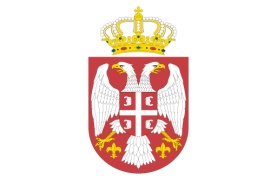 РЕПУБЛИКА СРБИЈАЈАВНИ ИЗВРШИТЕЉ Жарко Радовић Легитимација Министарства правде No 204Крагујевац, ул. Краља Петра Првог 8А/1Број И.Ив-90/17Дана:20.06.2018. годинеЈАВНИ ИЗВРШИТЕЉ Жарко Радовић из Крагујевца, у извршном предмету извршног повериоца "ERSTE BANK" а.д. Нови Сад, Нови Сад, ул. Булевар Ослобођења бр. 5, МБ 08063818, ПИБ 101626723, број рачуна 908-0000000034001-19 РАЧУН ОТВОРЕН КОД МИНИСТАРСТВА ФИНАНСИЈА - УПРАВА ЗА ТРЕЗОР, чији је пуномоћник адв. Др Немања  Алексић, Нови Сад, Грчкошколска бр. 1, извршног дужника Драгољуб М. Томић, Крагујевац, ул. Приштинска бр. 46, ЈМБГ 1108958720024, ради спровођења извршења одређеног Решењем о извршењу Основног суда у Крагујевцу ИИв-583/2017 од 03.07.2017. године,  на основу чл. 23. у вези чл. 172., чл.173 и чл. 177 ст.1 и ст.2 у вези чл. 178.ст.1.Закона о извршењу и обезбеђењу („Сл. гл. РС“ 106/15), донео је дана 14.12.2018. године, З А К Љ У Ч А К      I  ОДРЕЂУЈЕ СЕ ПРВА јавна продаја путем усменог јавног надметања непокретности у власништву извршног дужника уписаних у Лист  непокретности бр.411 КО Десимировац и то:-виноград 3. класе, површине 1435 м2, потес Гробље, на кат.парцели бр.920/2,чија је процењена вредност 253.995,00 дианра -воћњак 1. класе, површине 2978 м2, потес Гробље, на кат. парцели бр.921/2,чија је процењена вредност 527.106,00 динара-земљиште под зградом-објектом(викенд кућа), број зграде 1, површине 24 м2, потес Гробље, на кат.парцели бр.923/2, чија је процењена вредност  113.280,00 динара-воћњак 1. класе, површине 649 м2, потес Гробље, на кат.парцели број 923/2, чија је процењена вредност 114.873,00 динараса обимом удела 1/2 у приватној сусвојини извршног дужника Драгољуб М. Томић, Крагујевац, ул. Приштинска бр. 46, ЈМБГ 1108958720024, тако да укупна процењена тржишна вредност наведених непокретности износи  1.009.254,00  динара.	II На непокретности која је предмет продаје, сходно писаним исправама које су учесници у поступку предочили јавном извршитељу и стања у Катастру, нема уписаних терета, изузев терета уписаних у корист извршног повериоца.	III Закључком о утврђењу вредности непокретности И.Ив-90/17 од дана 24.08.2018. године  Јавни извршитељ Жарко Радовић из Крагујевца је утврдио тржишну вредност предметне непокретности, тако да она износи 1.009.254,00  динара, с тим да на овом надметању почетна цена износи 70% од процењене вредности и износи 706.477,80 динара.	IV ПРВО јавно  надметање за продају непокретности из става I овог закључка ће се одржати дана 10.07.2019. године у 11,00 часова у канцеларији Јавног извршитеља Жарка Радовића у Крагујевцу, ул. Краља Петра првог 8А/1.	V Право  надметања имају лица која су претходно положила јемство у висини 1/10 утврђене тржишне вредности непокретности из става I овог закључка и о томе доставила доказ Јавном извршитељу и то најкасније до 09.07.2019. године.	Полагања јемства су ослобођени извршни поверилац и заложни поверилац, ако њихова потраживања достижу износ јемства и ако би се, с обзиром на њихов ред првенства и утврђену вредност непокретности, тај износ могао намирити из куповне цене.      VI Јемство се полаже у готовом новцу уплатом на рачун Јавног извршитеља број: 105-8662-39 који се води код АГРОИНДУСТРИЈСКО КОМЕРЦИЈАЛНА БАНКА "АИК БАНКА" А.Д. НИШ, са напоменом „јемство за учествовање на јавном надметању у предмету И.Ив-90/17 и то најкасније до 09.07.2019.године.	VII Понудилац коме је додељена непокретност (купац) дужан је да уплати понуђени износ (цену) у року од 15 дана од дана продаје, на рачун Јавног извршитеља број: 105-8662-39 АГРОИНДУСТРИЈСКО КОМЕРЦИЈАЛНА БАНКА "АИК БАНКА" А.Д. НИШ, а ако полагање цене изостане, јавни извршитељ ће прогласити продају том понуђачу без правног дејства и позвати следећег по реду понуђача да плати понуђени износ.  	VIII Ако више лица буде учествовало у јавном надметању, понудиоцима чија понуда није прихваћена вратиће се јемство, одмах по закључењу јавног надметања, с тим да ће се јемство другог и трећег понуђача задржати до уплате укупног износа цене од лица са бољом понудом од њихове.	 IX Сви порези и трошкови преноса права власништва падају на терет купца.	X Закључак о продаји објавиће се на огласној табли Основног суда у Крагујевцу, -електронској огласној табли Основног суда у Крагујевцу и на огласној табли Коморе јавних извршитеља РС, с тим да извршни поверилац може о свом трошку да објави закључак о продаји у средствима јавног информисања, односно да о закључку обавести лица која се баве посредовањем у продаји непокретности.											ЈАВНИ ИЗВРШИТЕЉ											_____________________											       Жарко РадовићПРАВНА ПОУКА: Против овог закључка није дозвољен приговор.ДН-а: пун. извршног повериоца, извршном дужнику, Огласна табла Основног суда у Крагујевцу, Огласна табла Коморе јавних Извршитеља.